ImageArtist TitleDimensionsYearMedium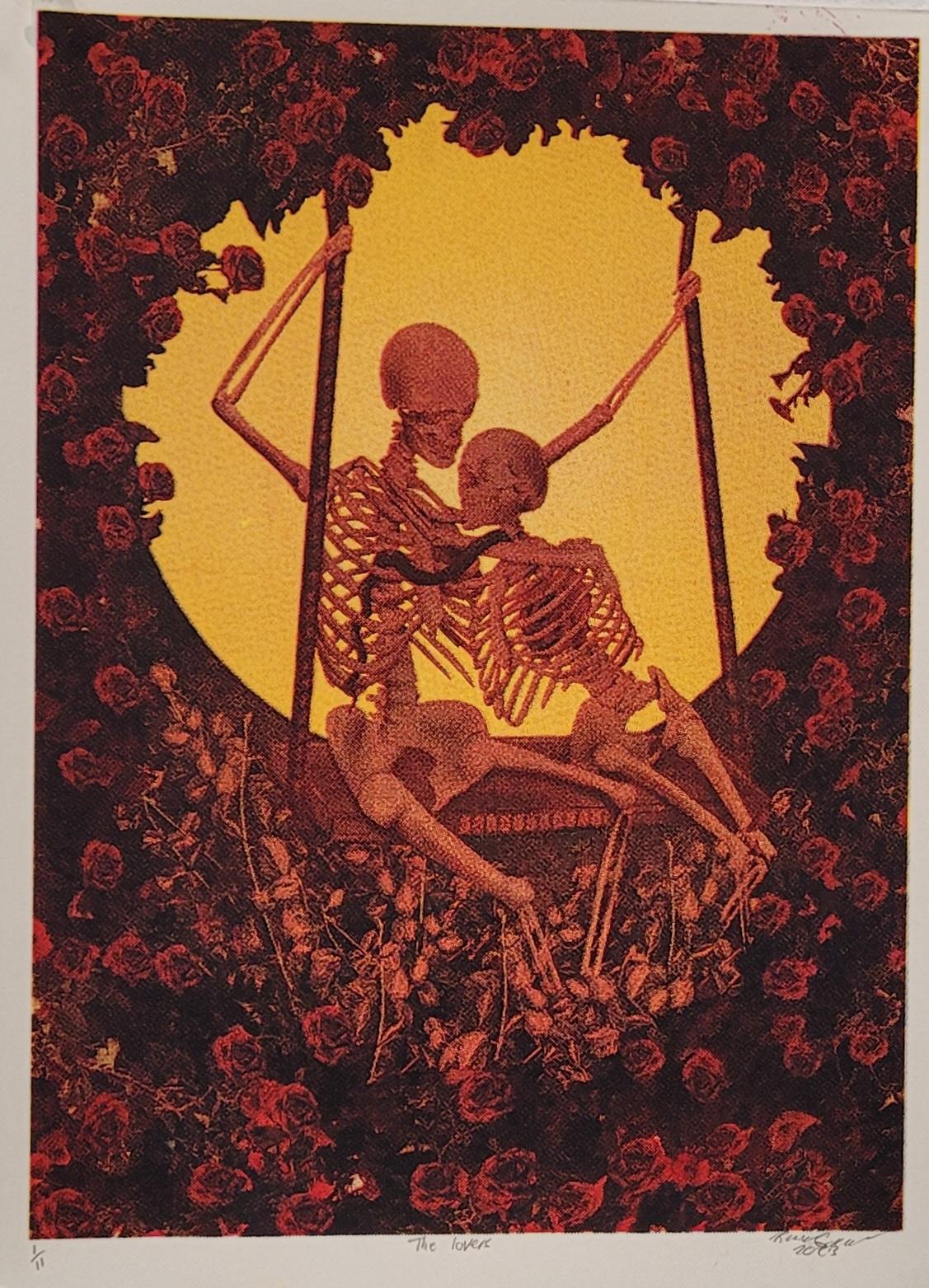 Kendell GundersonThe Love9x12 inches2023Silk Screen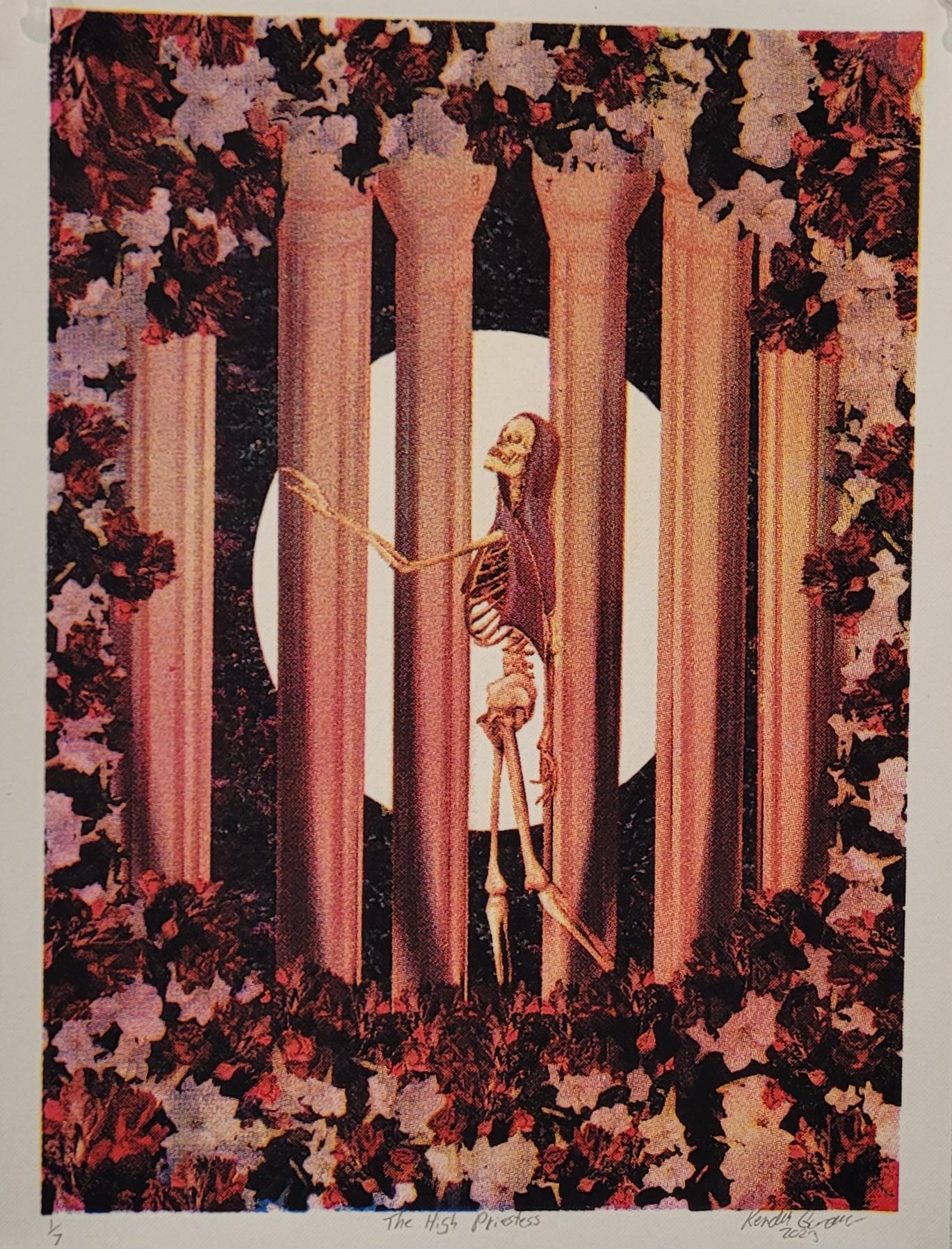 Kendell GundersonThe High Priestess 9x12 inches2023Silk Screen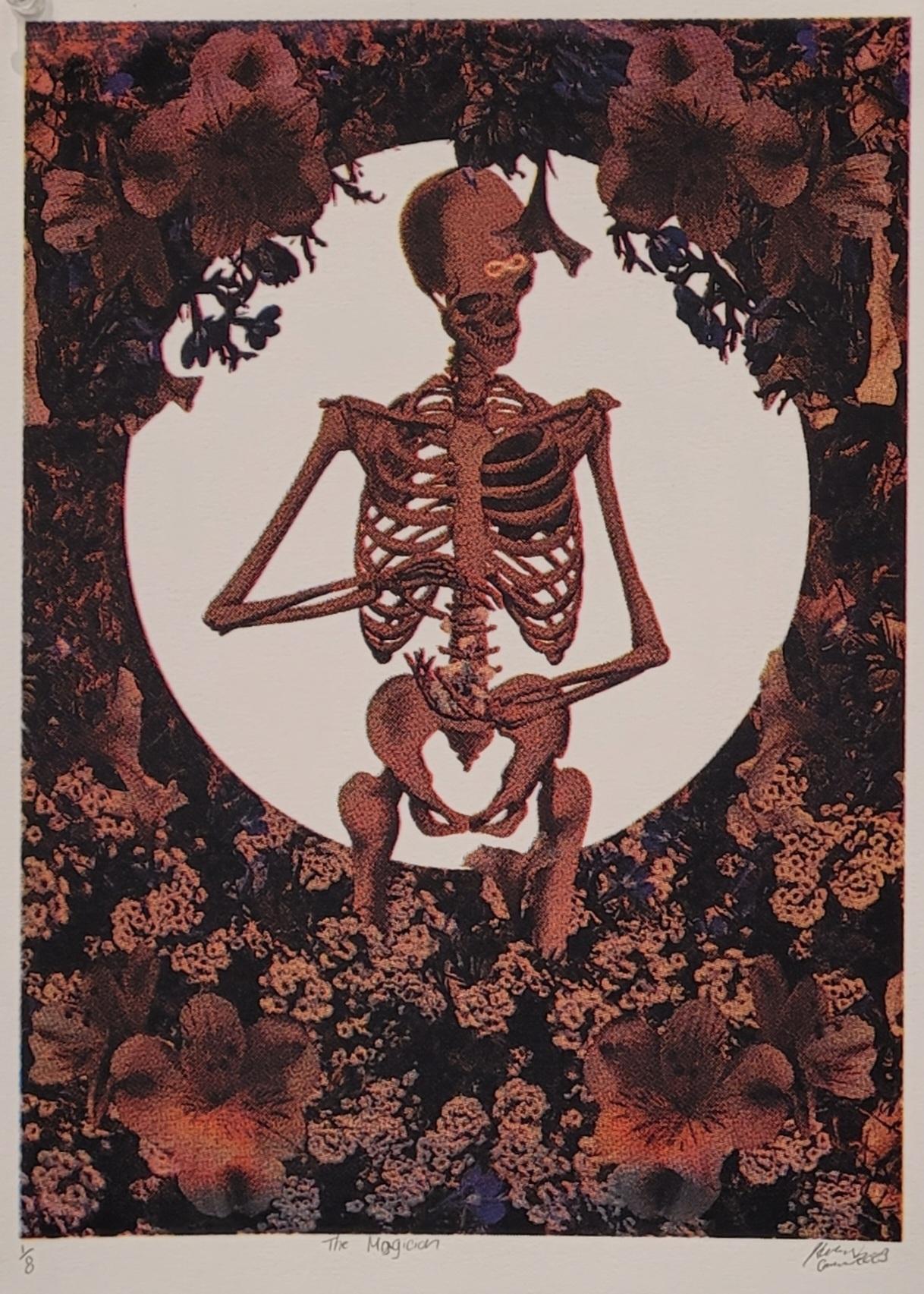 Kendell GundersonThe Magician9x12 inches2023Silk Screen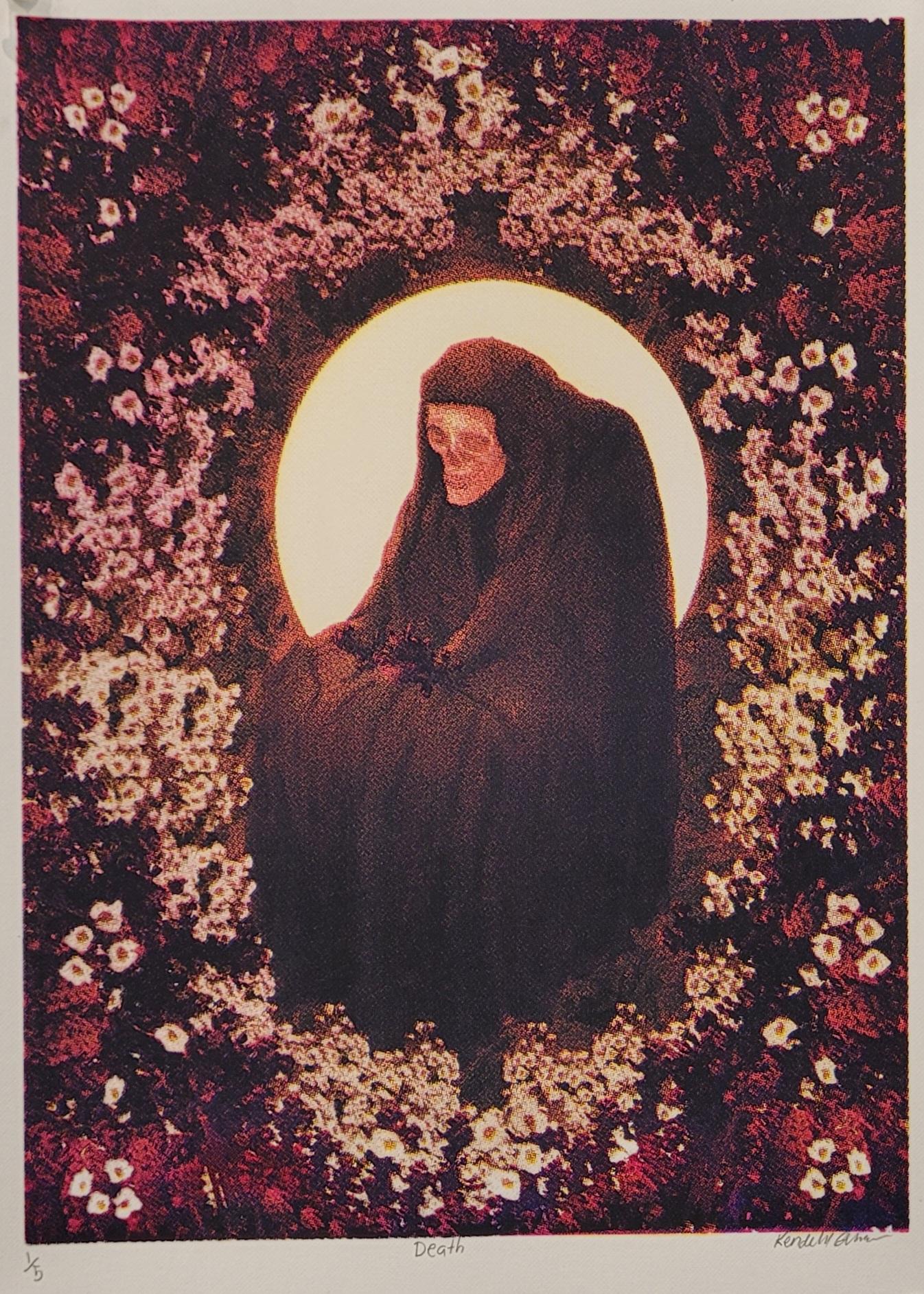 Kendell GundersonDeath9x12 inches2023Silk Screen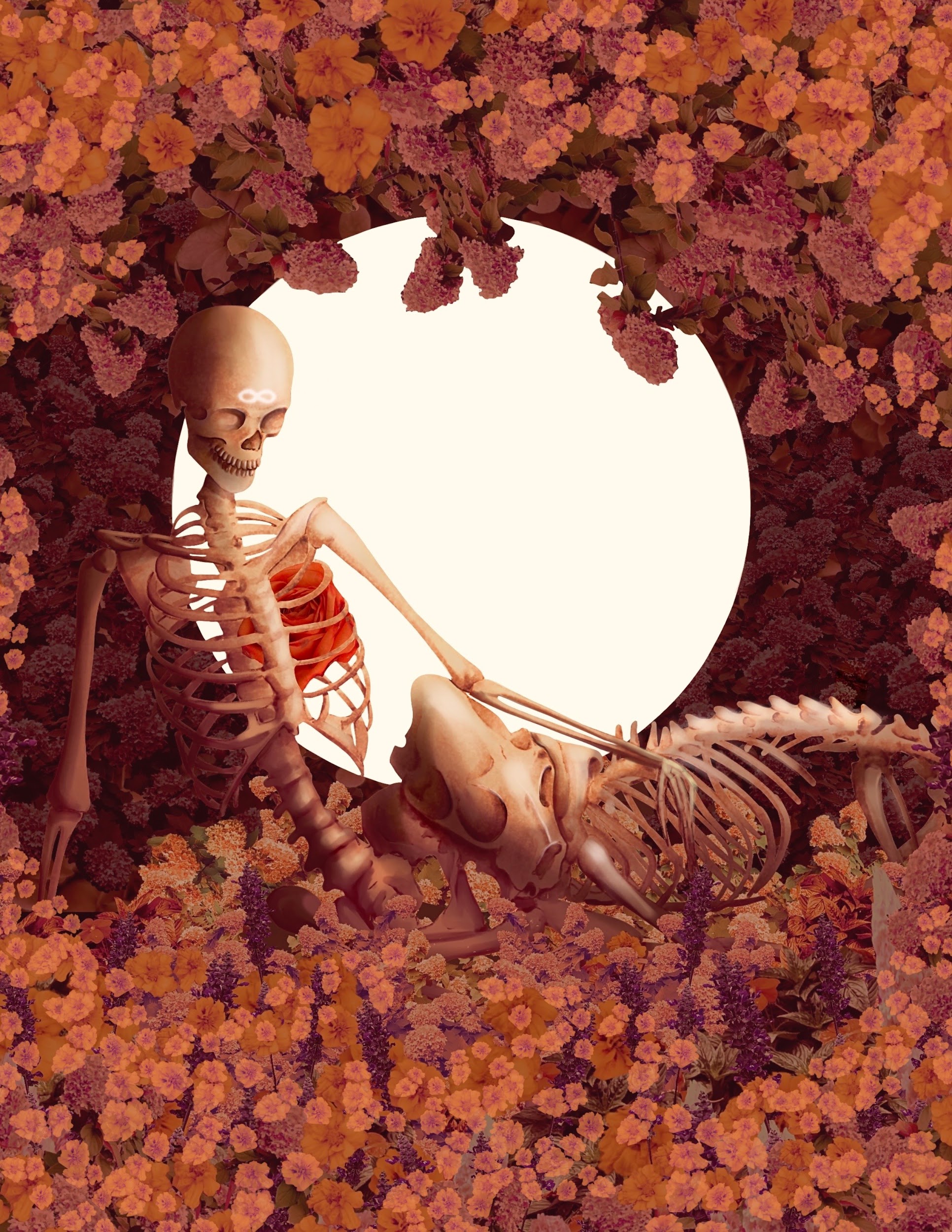 Kendell GundersonStrength9x12 inches2023Silk Screen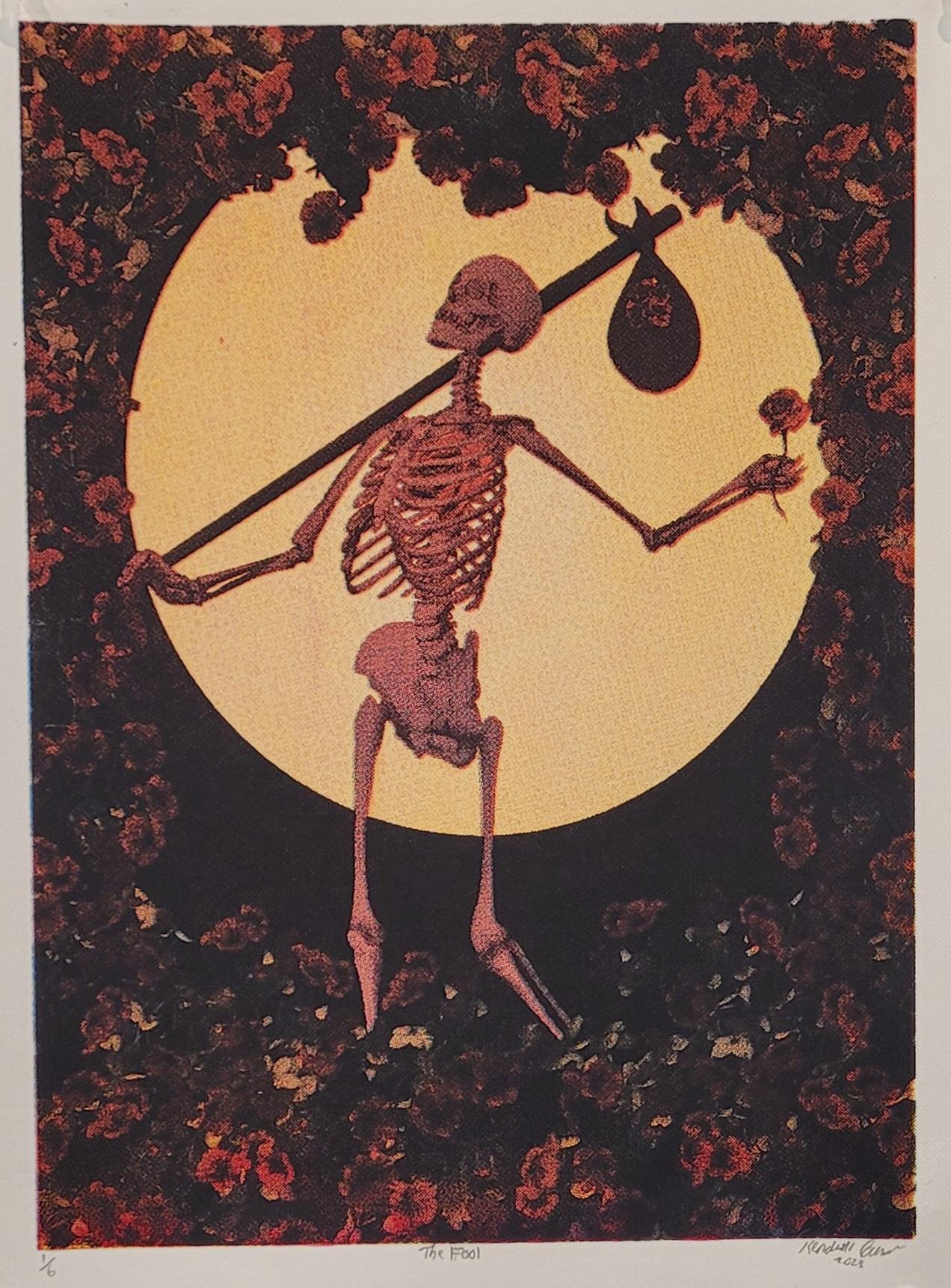 Kendell GundersonThe Fool9x12 inches2023Silk Screen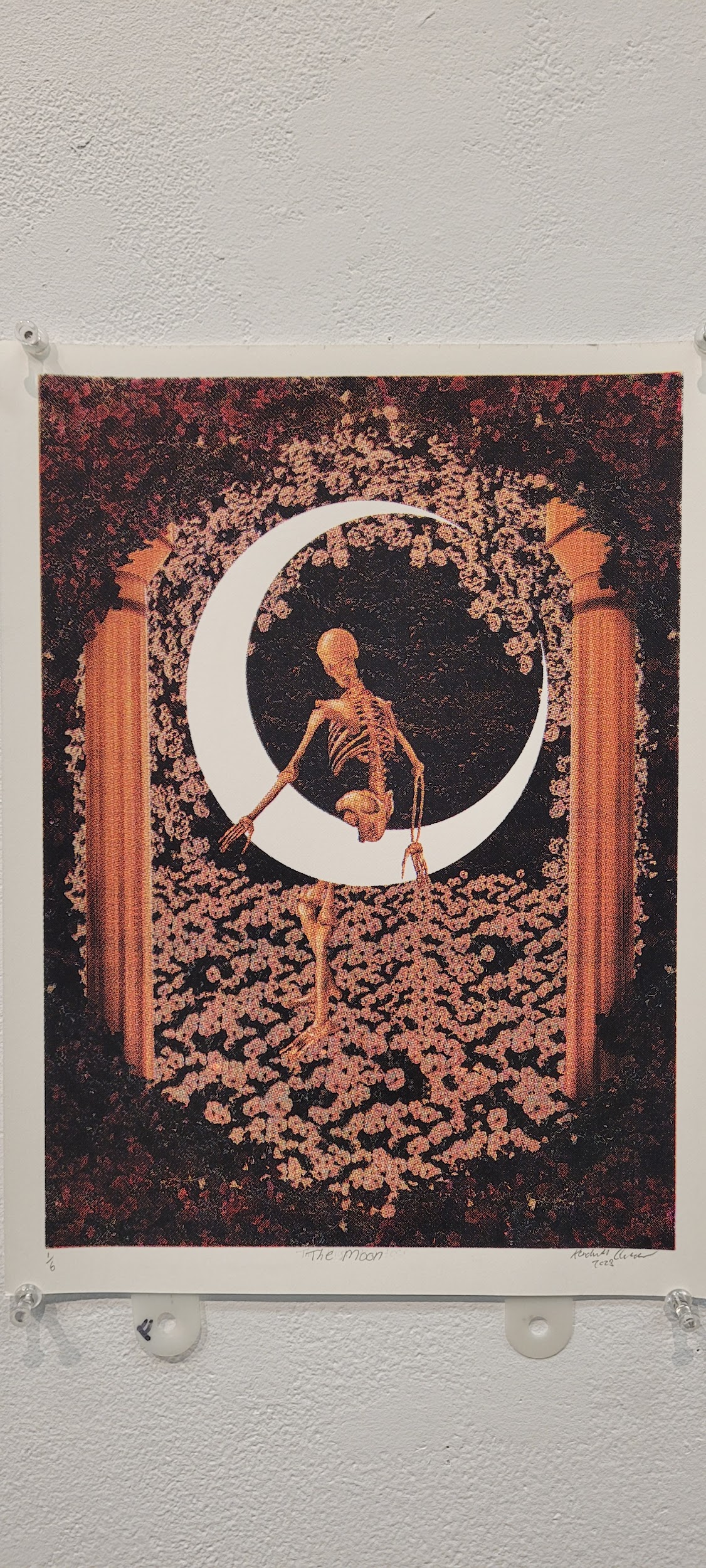 Kendell GundersonThe Moon9x12 inches2023Silk Screen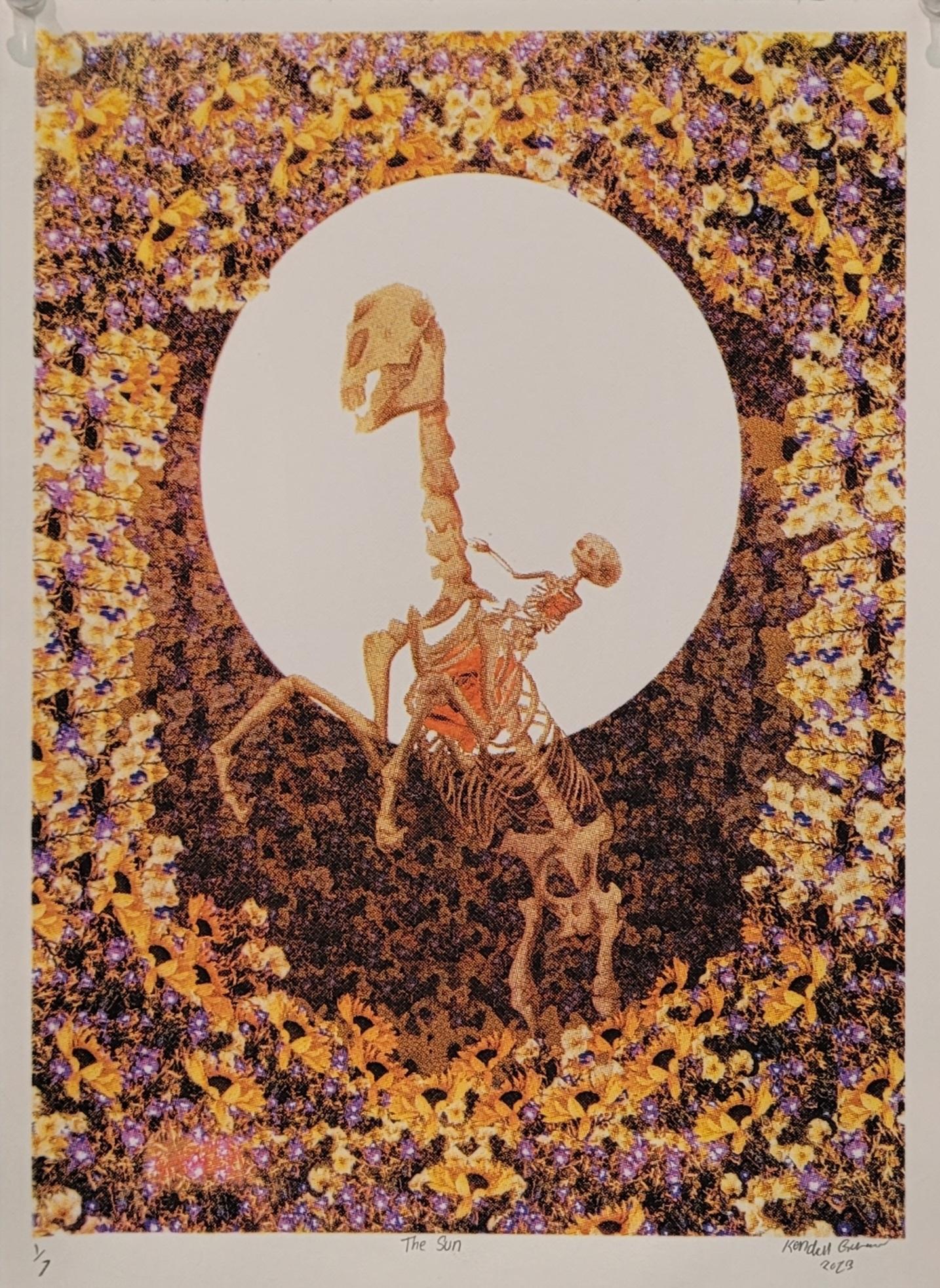 Kendell GundersonThe Sun9x12 inches2023Silk Screen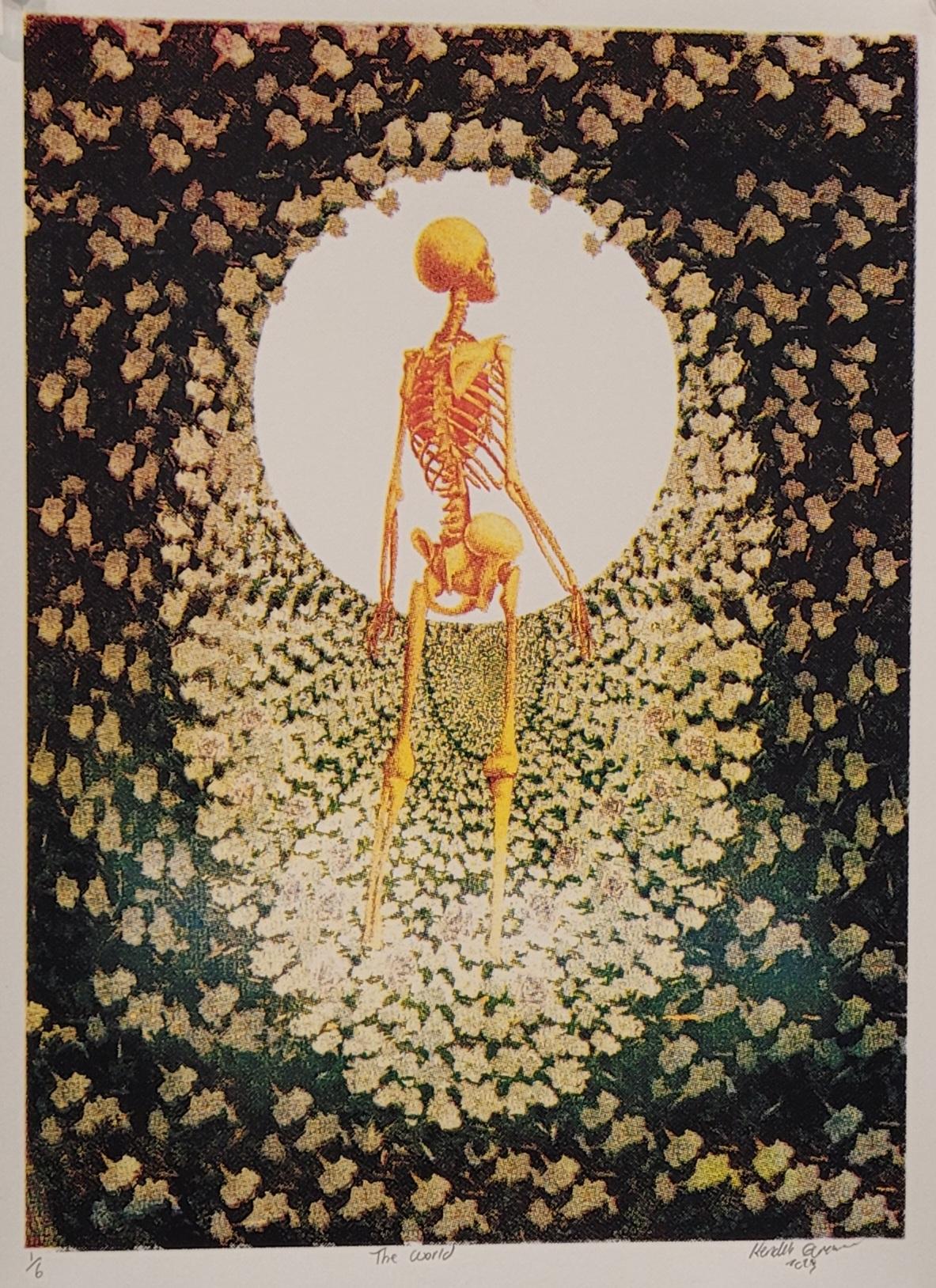 Kendell GundersonThe World9x12 inches2023Silk Screen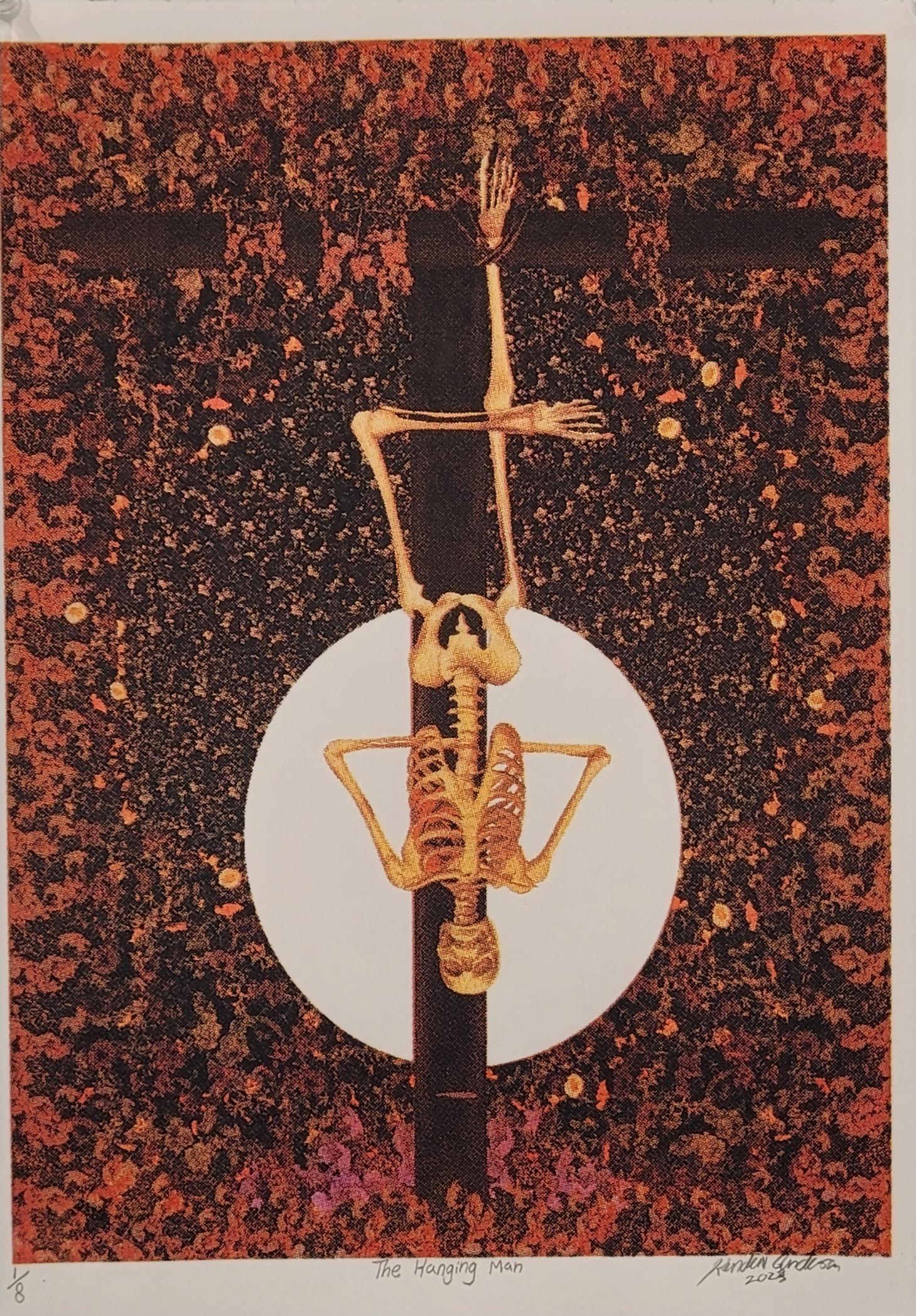 Kendell GundersonThe Hanging Man9x12 inches2023Silk Screen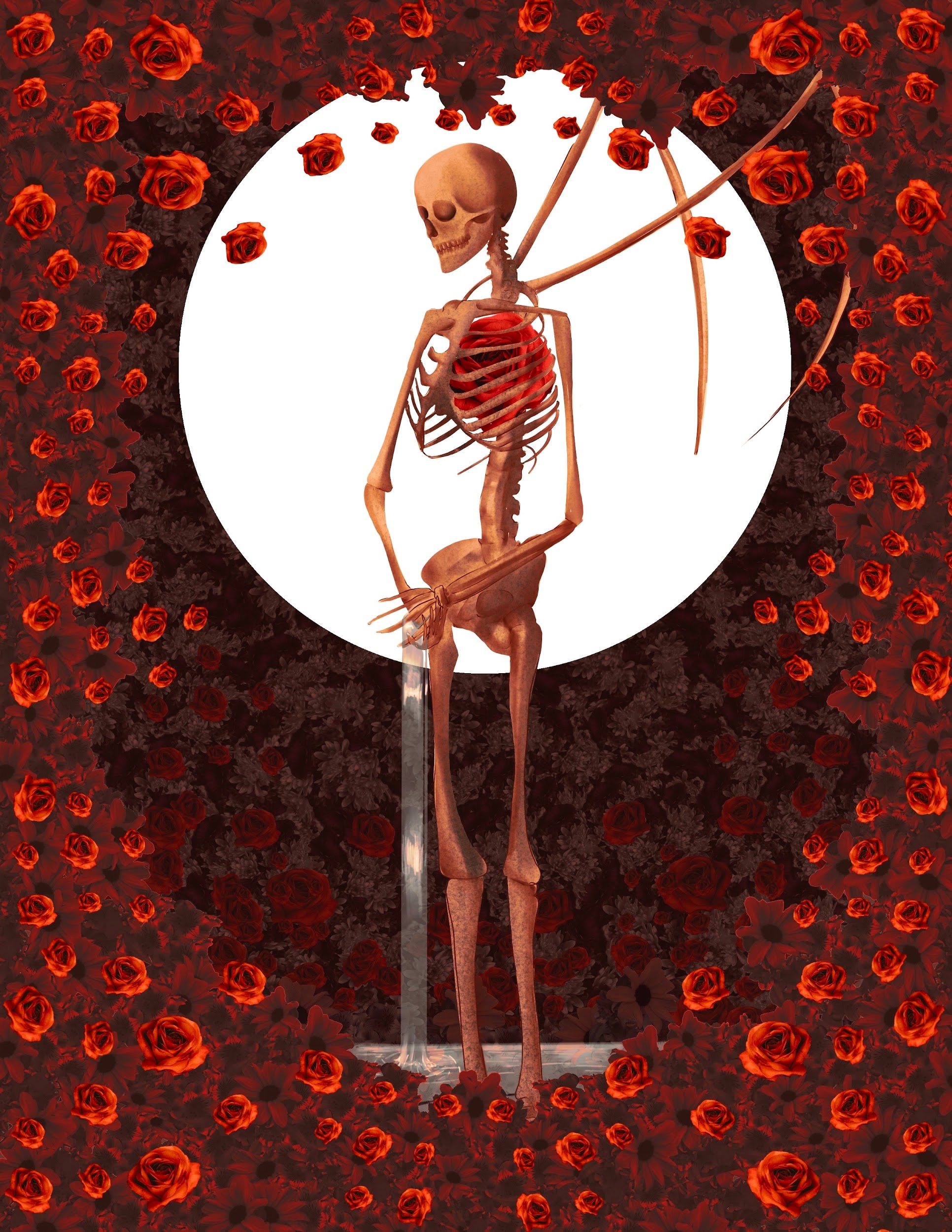 Kendell GundersonTemperance9x12 inches2023Silk Screen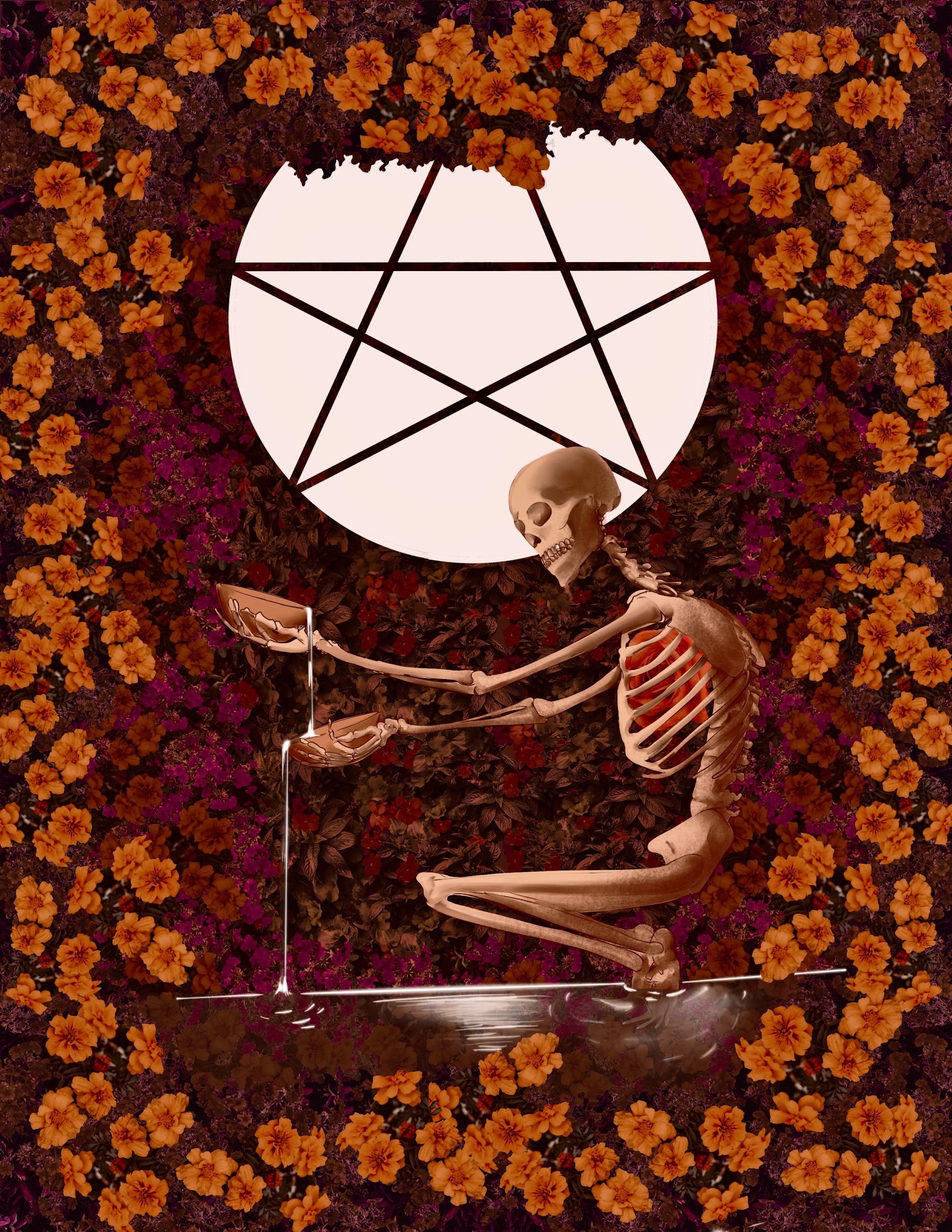 Kendell GundersonThe Star9x12 inches2023Silk Screen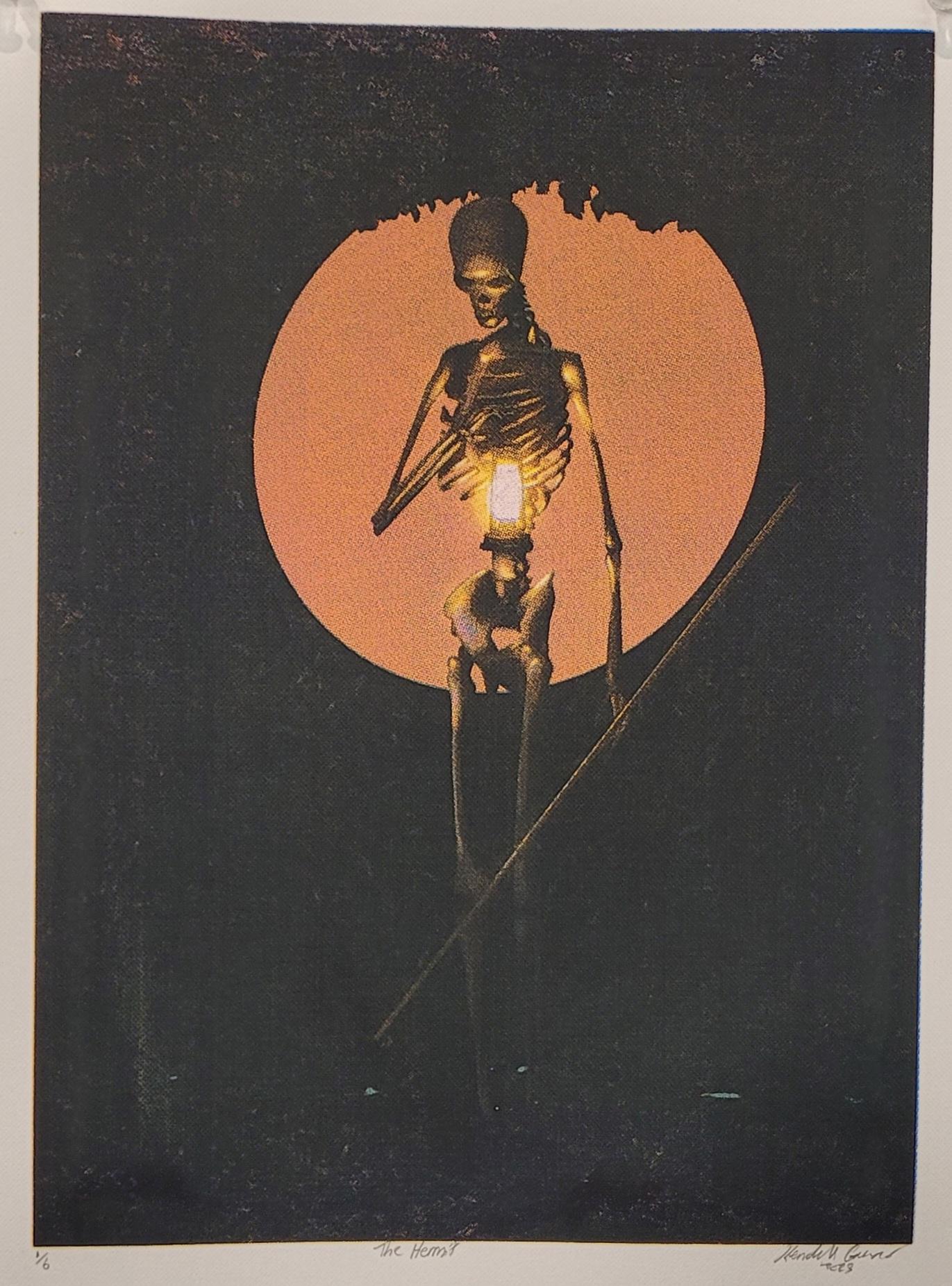 Kendell GundersonThe Hermit9x12 inches2023Silk Screen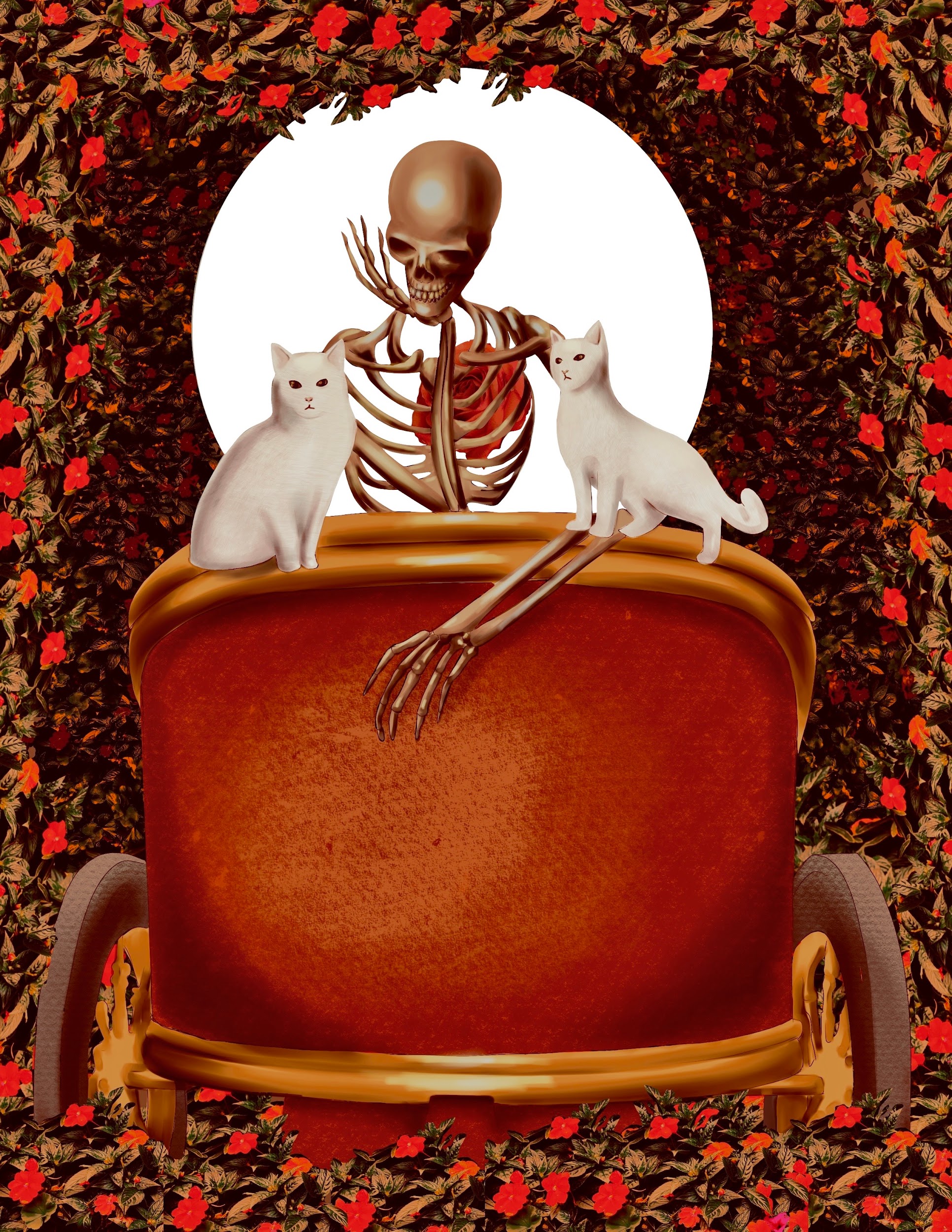 Kendell GundersonThe Chariot 9x12 inches2023Silk Screen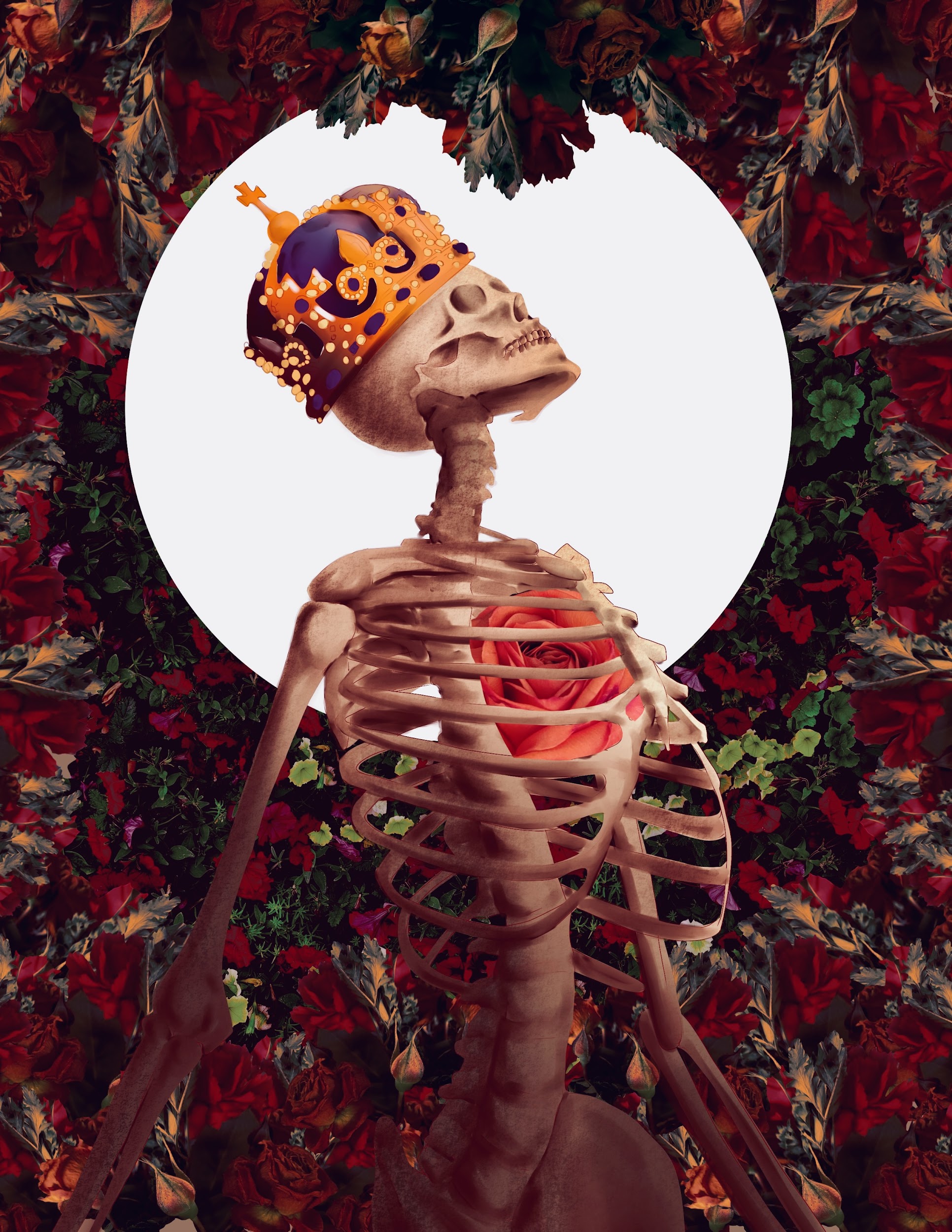 Kendell GundersonThe Emperor 9x12 inches2023Silk Screen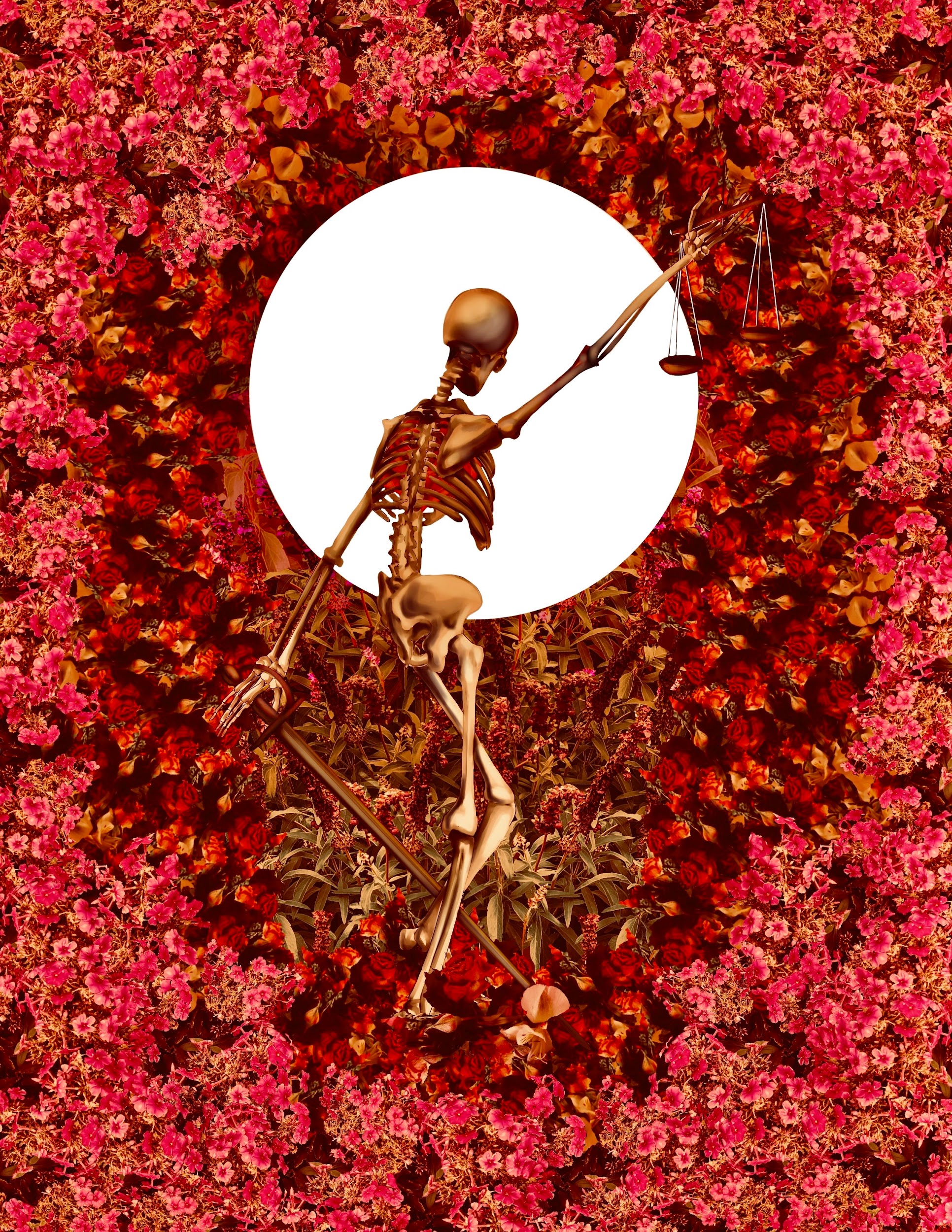 Kendell GundersonJustice9x12 inches2023Silk Screen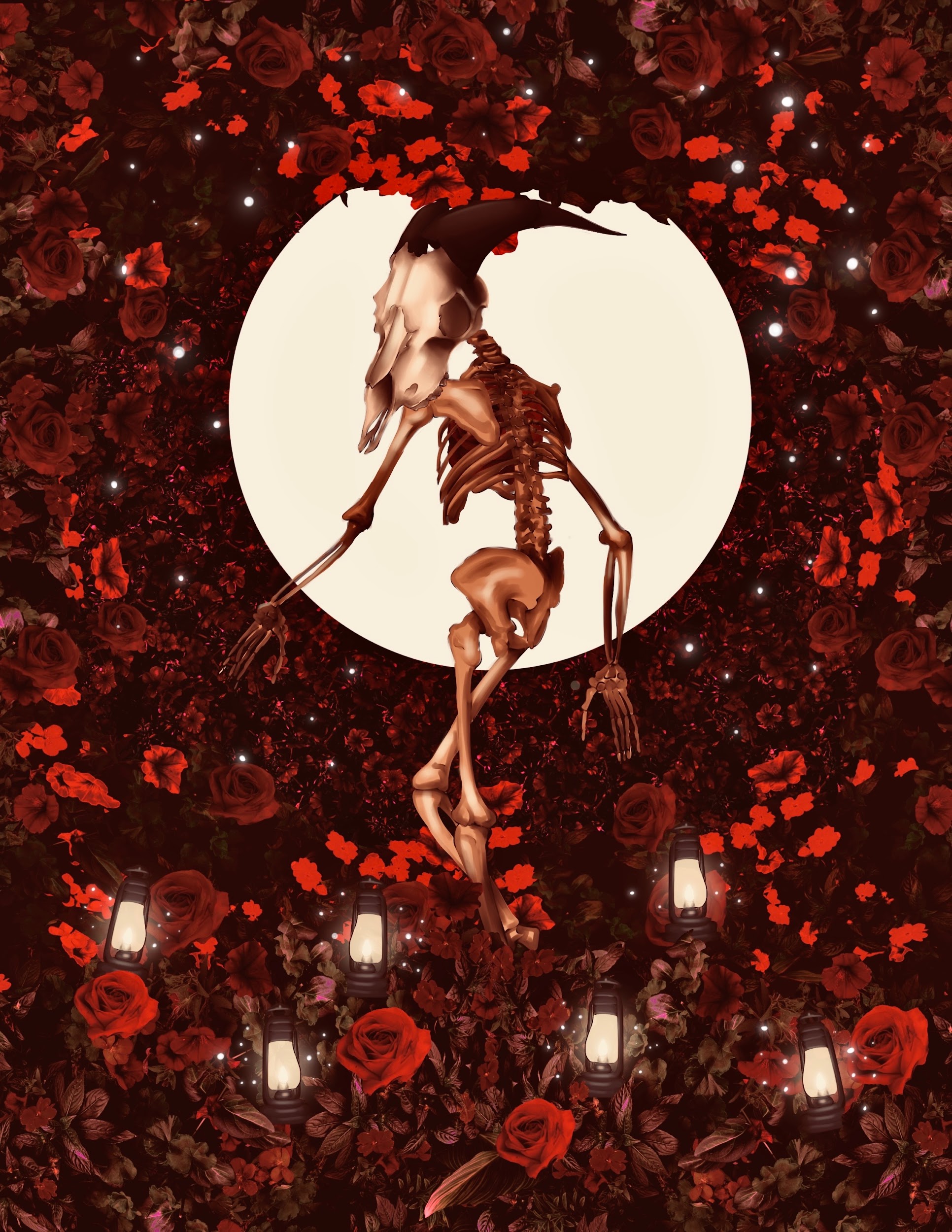 Kendell GundersonThe Devil9x12 inches2023Silk Screen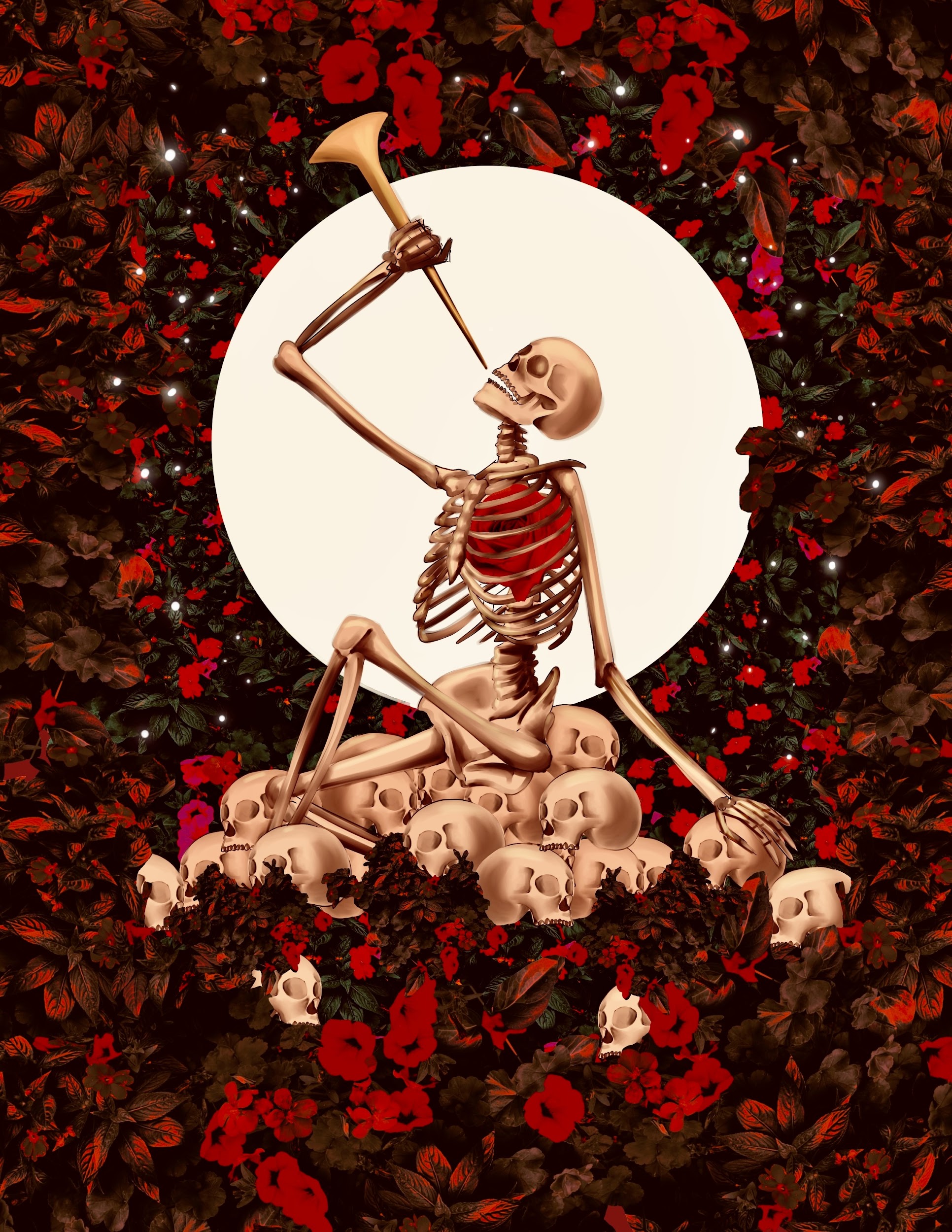 Kendell GundersonJudgement9x12 inches2023Silk Screen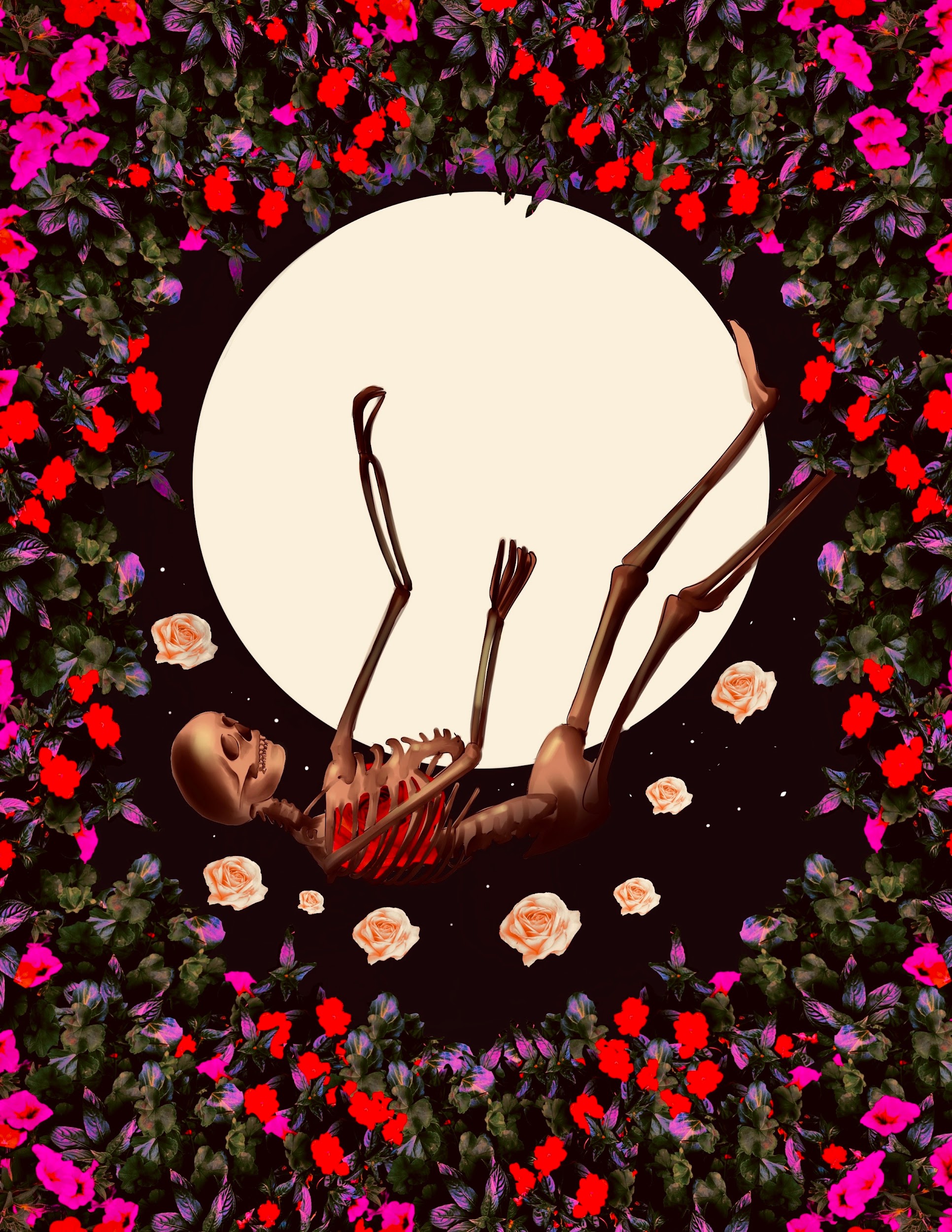 Kendell GundersonThe Tower9x12 inches2023Silk Screen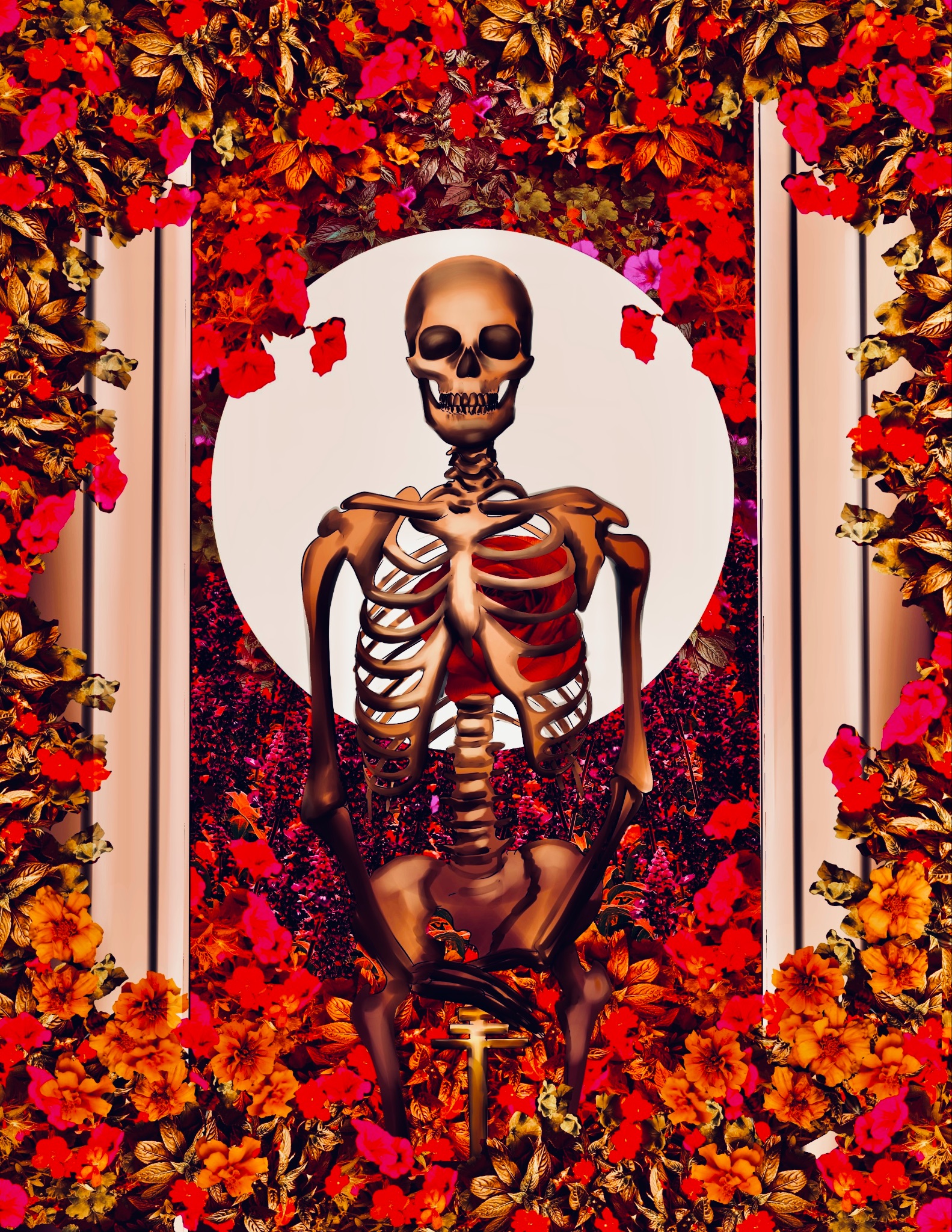 Kendell GundersonThe Hierophant9x12 inches2023Silk Screen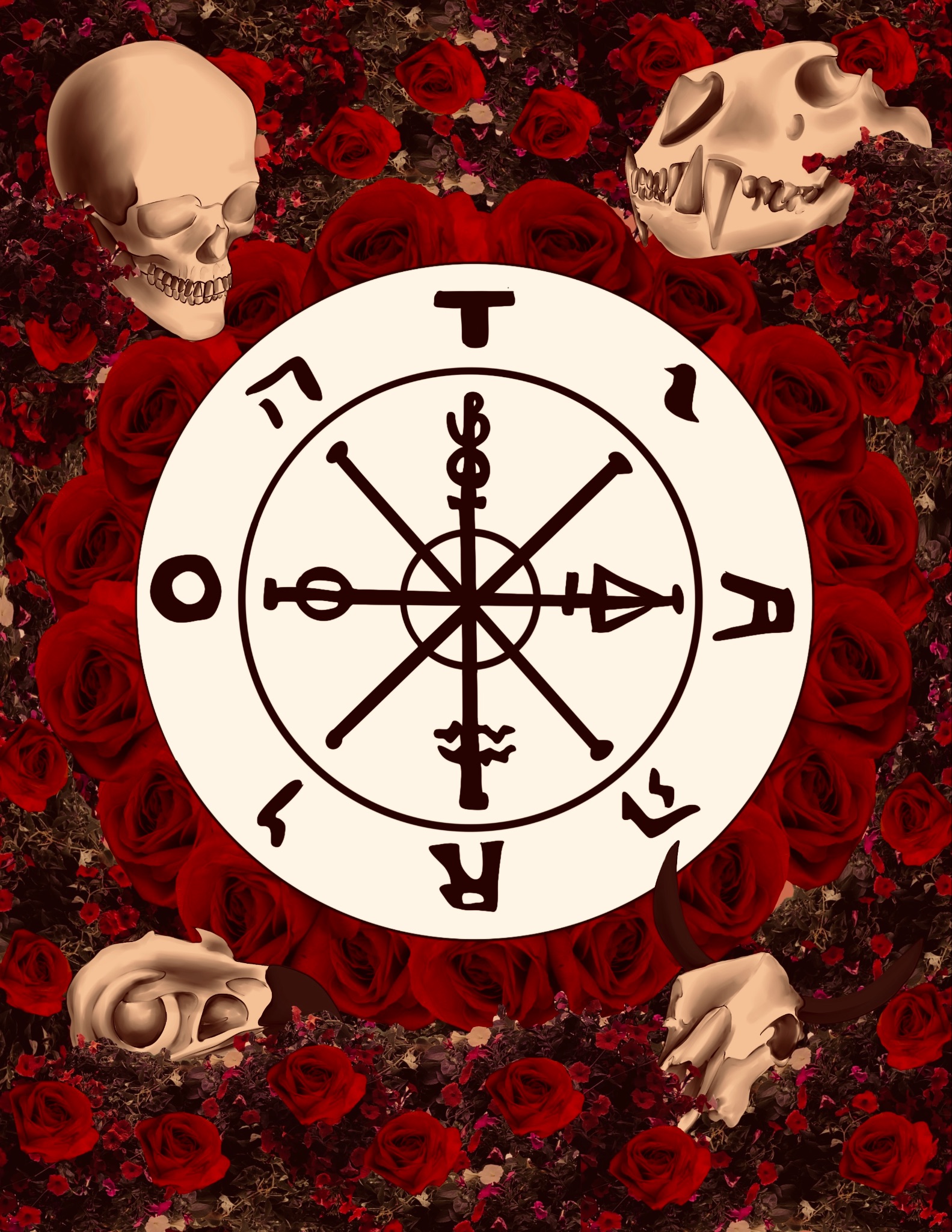 Kendell GundersonWheel of Fortune9x12 inches2023Silk Screen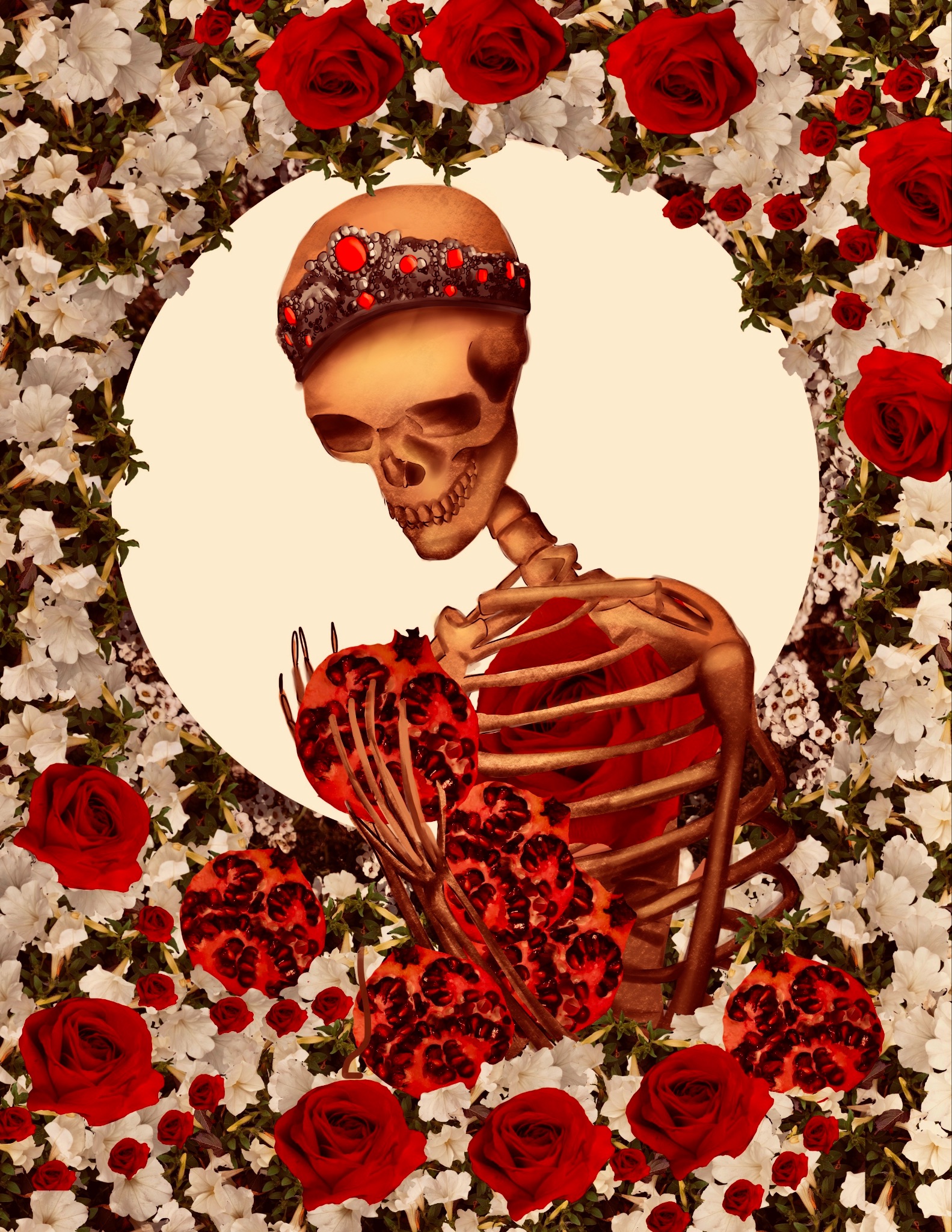 Kendell GundersonThe Empress9x12 inches2023Silk Screen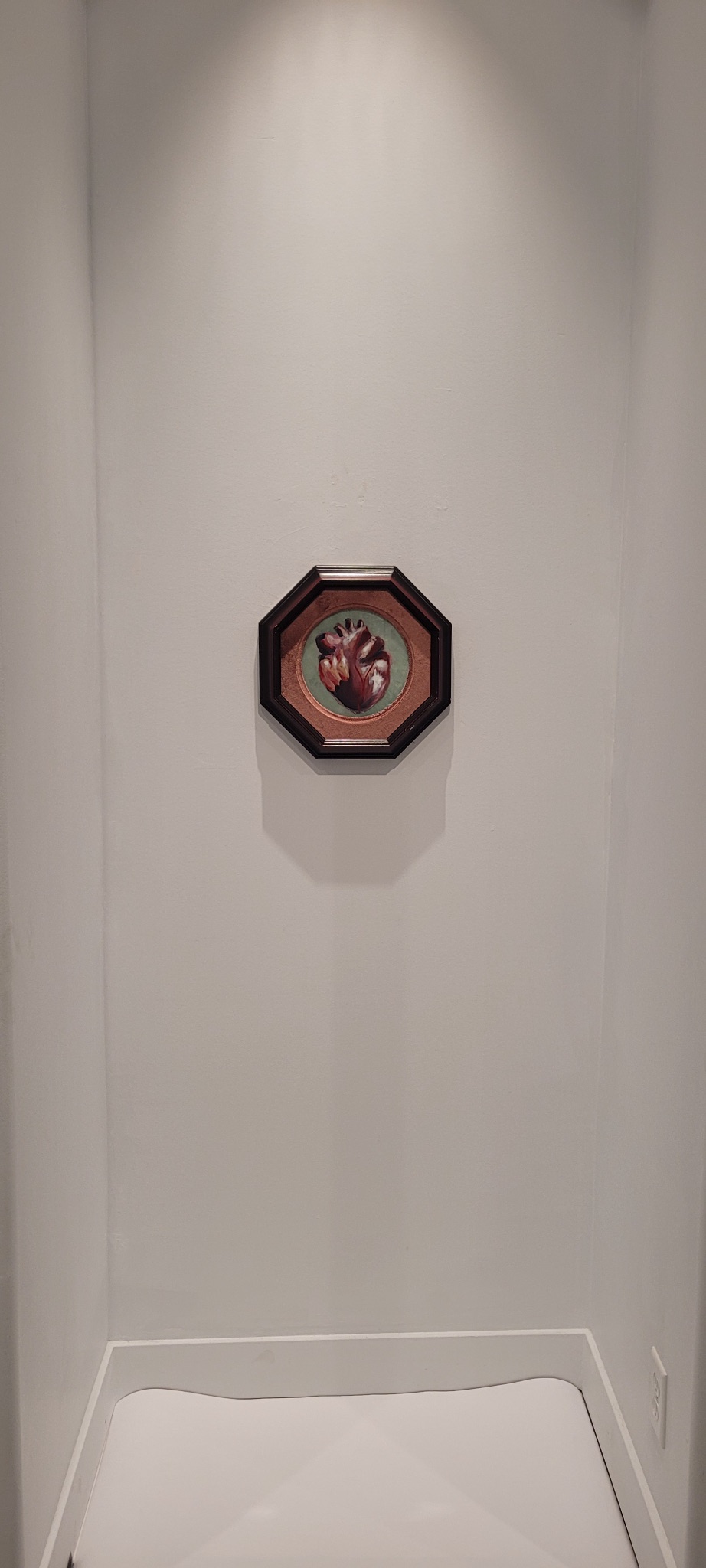 Kendell GundersonDonate8x10 Inches2023Acrylic on glass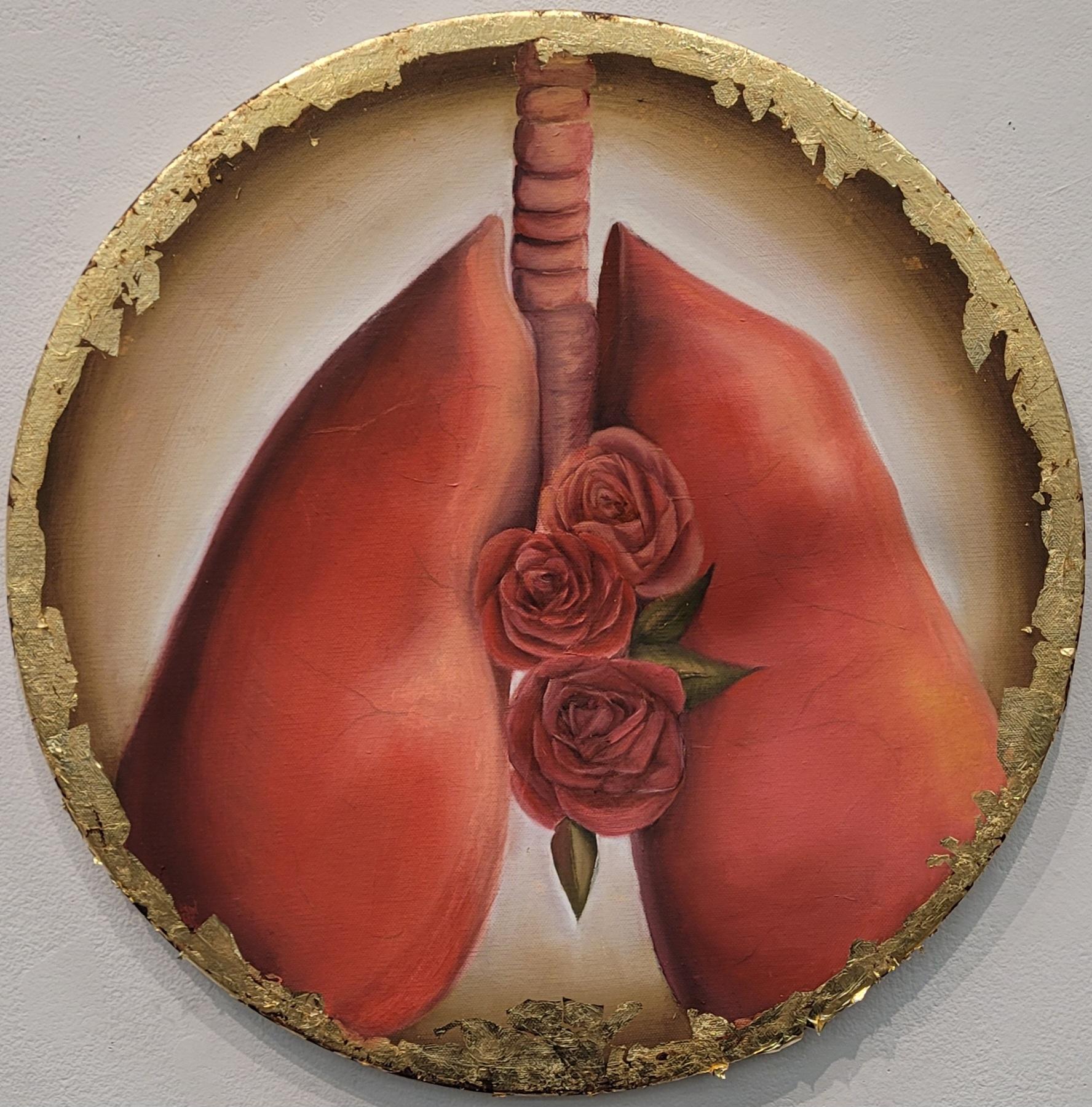 Kendell GundersonPulmonis12 Inches2023Oil on canvas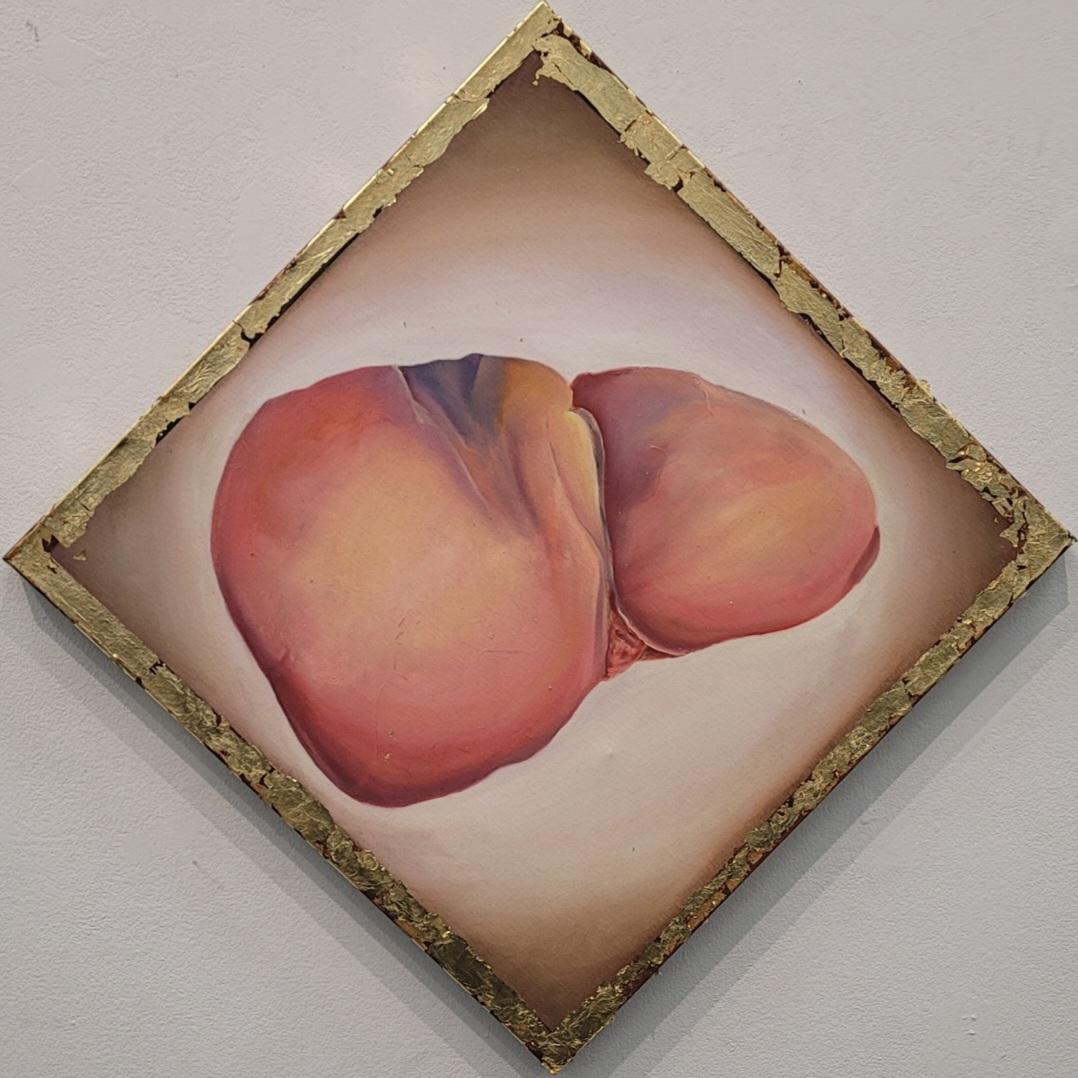 Kendell GundersonIecur24x24 Inches2023Oil on canvas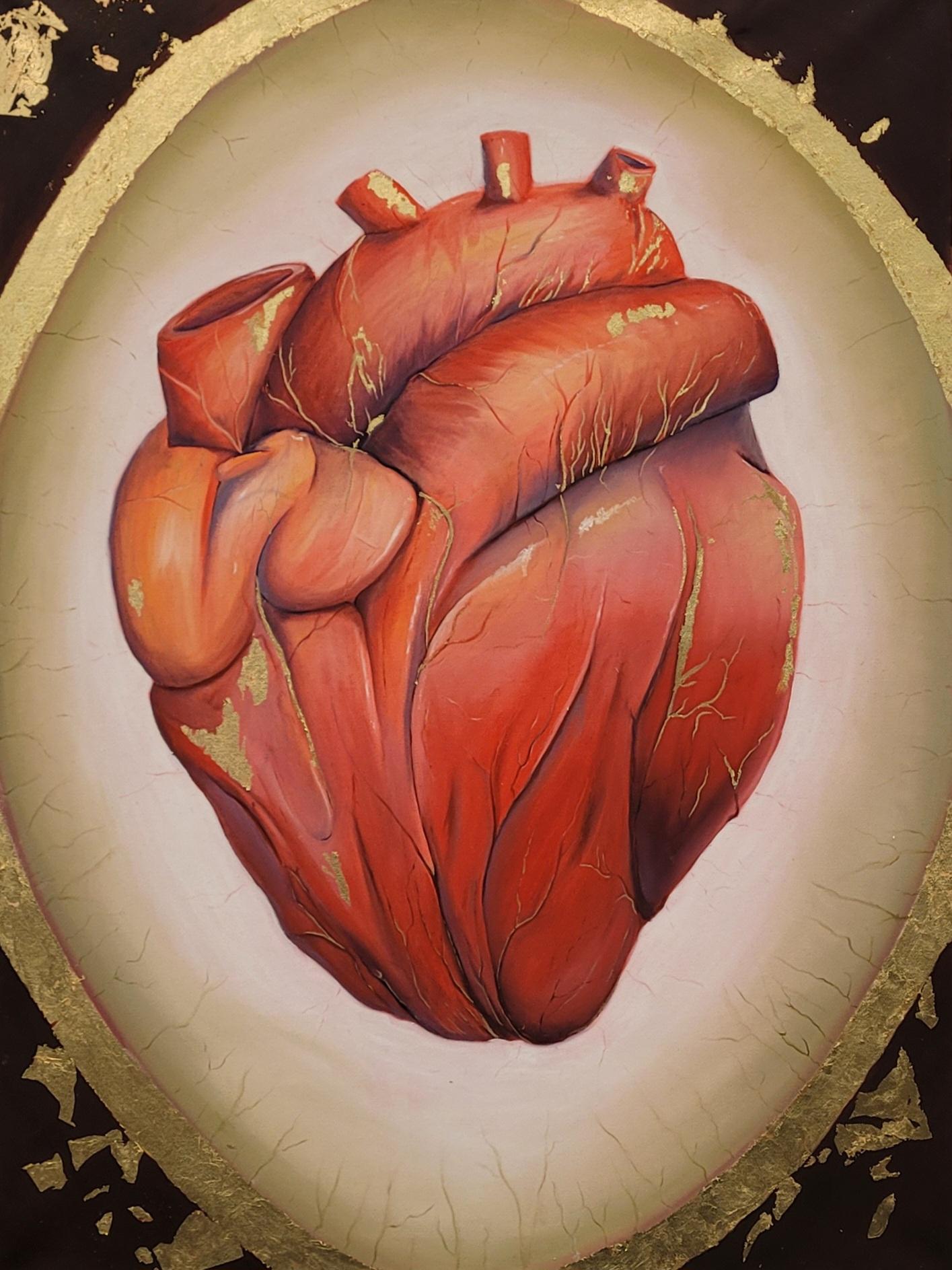 Kendell GundersonCor30x40 Inches2022Oil on canvas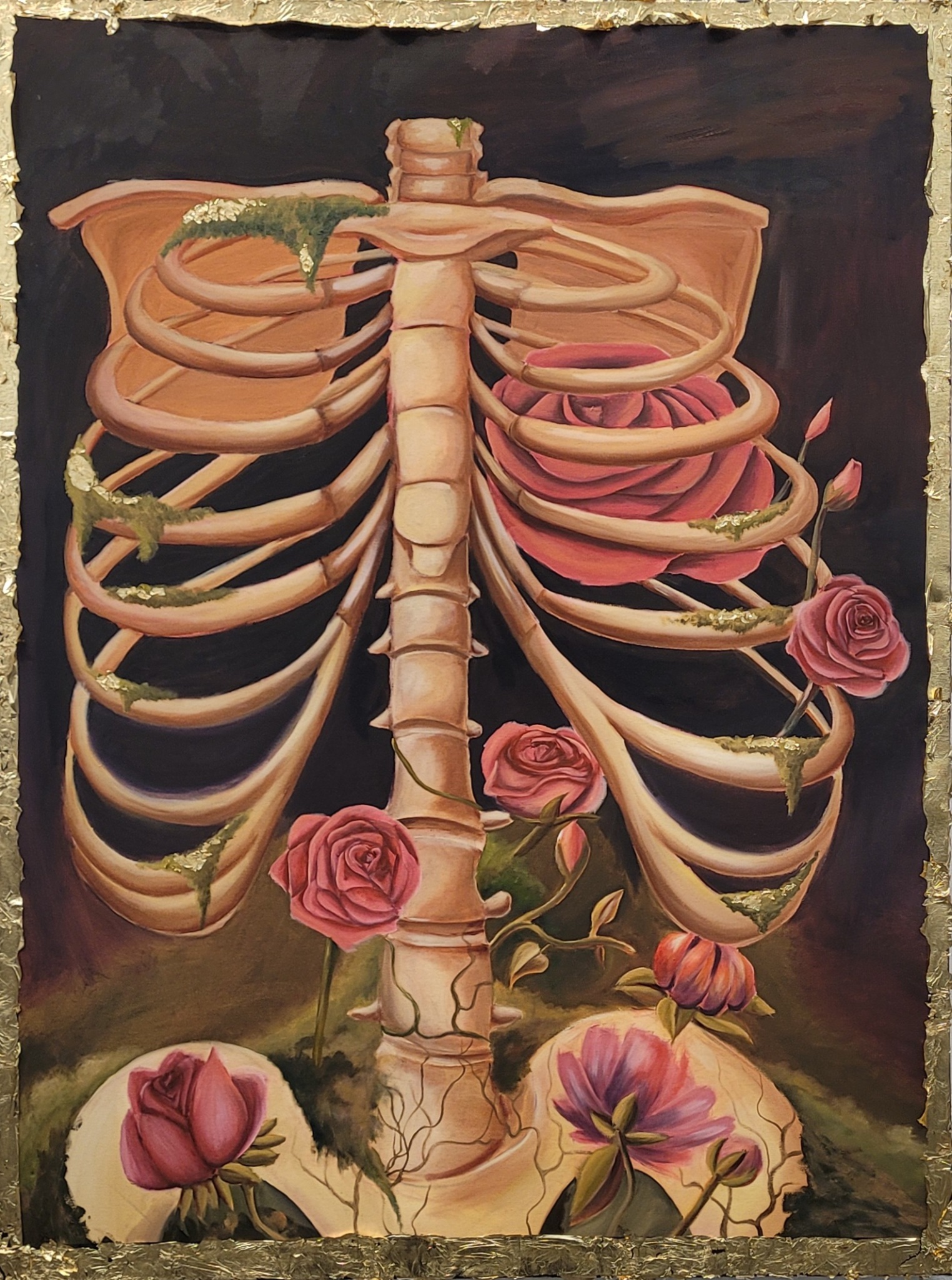 Kendell GundersonCavea Thoracis48x60 Inches2023Oil on canvas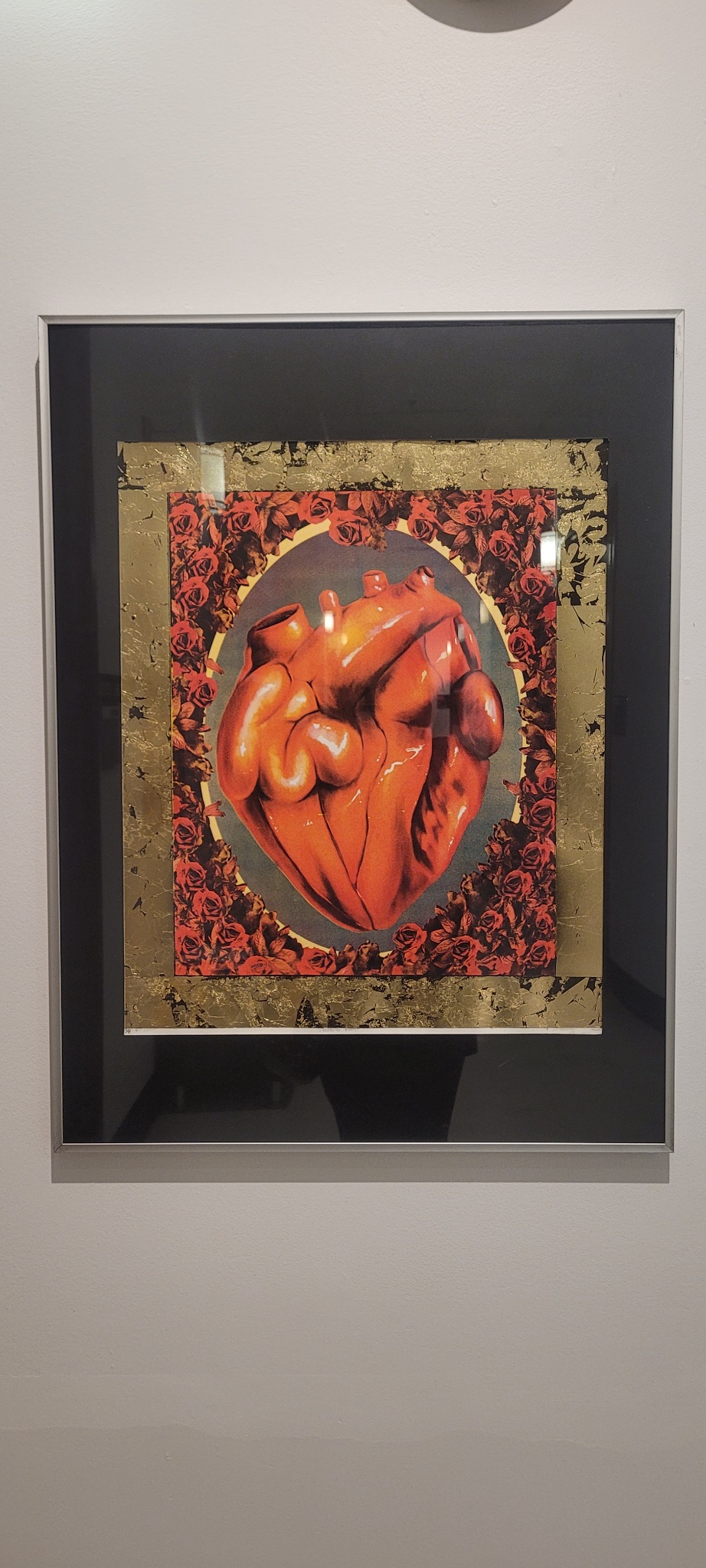 Kendell GundersonMemento Viver 24x30 Inches2023Silk Screen